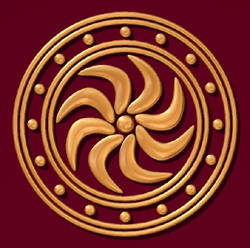 ЦЕНТАР ЗА НАПРЕДНИ ИСТРАЖУВАЊА&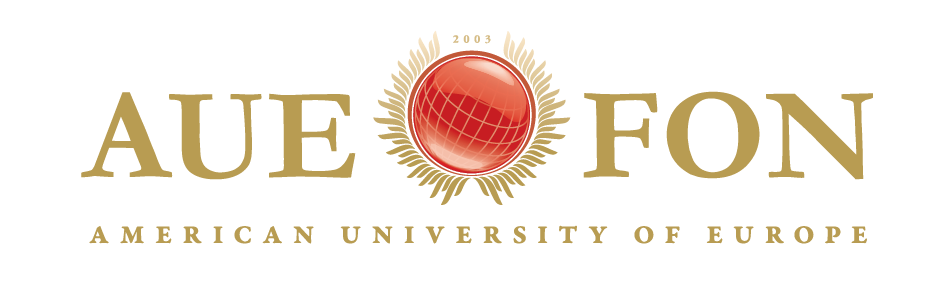 ЛЕТНА ШКОЛА ЗА ЗАШТИТА НА ПРАВАТА НА ЗАЕДНИЦИТЕ И МУЛТИКУЛТУРАЛИЗМОТ26-28 Август 2022Струга, хотел. БисерВоведВо последниот извештај на Европската Комисија за Република Северна Македонија е нотирано дека земјата ги продолжи своите напори за зајакнување на демократијата и владеењето на правото, вклучително со активирање на постојните механизми на контроли и рамнотежи и преку достапност до клучните политички и законодавни прашања. Земјата ја покажа својата посветеност да постигне резултати во клучните области од кластерот Темели, вклучително и преку агендата „Европа дома“ и „Акција 21“ за борба против корупцијата. Граѓанските организации и понатаму се активни и имаат важна улога во реформскиот процес. Потребни се дополнителни напори за да се обезбеди понавремен, значаен и транспарентен консултативен процес со граѓанското општество. Правната рамка за заштита на фундаменталните права во голема мера е во согласност со европските стандарди. Донесен е Законот за спречување и заштита од дискриминација, а функционира и Комисијата за заштита од дискриминација.Во однос на заштитата на заедниците, Европската комисија нотира дека органите продолжија да ја спроведуваат националната стратегија „Едно општество за сите и интеркултурализам“. Министерството за политички систем и односи меѓу заедниците и националниот координатор за интеркултурализам треба да водат постојан дијалог со немнозинските заедници. Покрај тоа, процесот на координирање во рамките на Постојаното советничко тело на Владата и Координативното тело на кабинетот на премиерот треба да се води инклузивно и транспарентно, како и да се обезбеди почитување на правата на помалите немнозински заедници. Треба да се вложат поголеми напори за обезбедување дополнителни ресурси за Агенцијата за остварување на правата на заедниците и Агенцијата за примена на јазикот. И двете институции немаат доволно кадар и не се доволно финансирани. Понатаму, локалните органи треба да ја искористат националната стратегија „Едно општество за сите и интеркултурализам“ за да ја подобрат состојбата на општинско ниво каде застапеноста на немнозинските заедници останува недоволна.	Од крајот на јануари 2020 година започна спроведувањето на Националната стратегија за развој на концептот за Едно општество и интеркултурализам, како и Акциониот план за спроведување на истата. Стратегијата се одвива низ 7 стратешки области (кластери на активности) и тоа: правна рамка, образование, локална самоуправа, култура, медиуми, млади и општествена коехезија. Поради состојбата со пандемијата на Ковид 19, планираните активности не се одвиваа според планираниот Акционен план, но сепак со мали модификаации се реализираат зацртаните приоритети. Оваа година ќе се отвори процес на консултации и јавни дебати за нова три или петгодишна Стратегија која ќе треба да се спроведува од 2023 година.	Сепак, останува констатацијата дека припадниците на помалкубројните заедници, не го завземаат потребното ефективно учество во јавниот живот, како тоа ги превидуваат Препораките на ОБСЕ од Лунд и Препораките на ОБСЕ од Љубљана. Со овој проект се планира зајакнување на човечките капацитети кај припаднциите на помалкубројните заедници, особено кај младите (студентите од прв и втор цилкус), како и кај жените, за да завземаат повлијатени позиции и за поефикасно адресирање на проблемите и потребите на заедниците во процесите за евроинтеграции, заштитата на правата на заедниците, спроведувањето на Националната стратегија за Едно општество и интеркултурализам, како и другите активности на национално и меѓународно ниво.  Наставници и силабусиД-р. Нано Ружин, професор емеритус на Универзитетот на ООН и АУЕ- ФОН, поранепен амбасадор на Република Северна Македонија во НАТО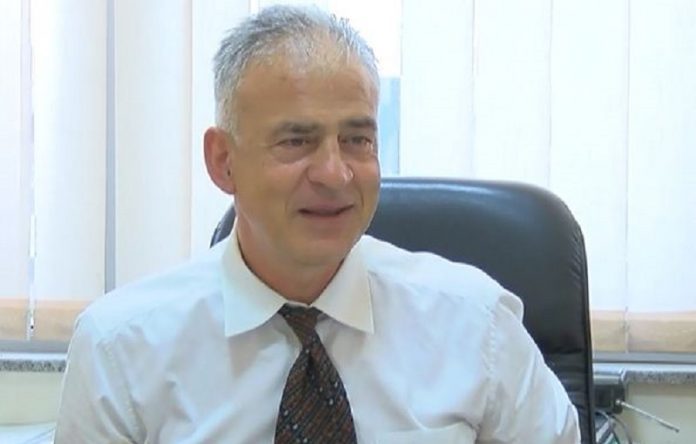 Криза или ренесанса на мултикултурализмот?1. Дали мултикултурализмот пропадна во Германија, Франција и Обединетото Кралство? 2. Анти-имиграциското расположение како повод, 3. Ефектот на глобализацијата. 4. Концептот наМултикултурализам, 4.1. Демографија, 4.2. Програмско-политичко значење, 4.3. Наидеолошко-нормативен поим мултикултурализам, 5. Позитивни карактеристики наМултикултурализам, 5.1. Не е сè совршено, 6. Прашања за културниот идентитет, 6.1.Динамика на културата, 6.2. Културата се развива под доминантните економски, социјални,политички и идеолошки услови, 7. Иконографија – инструмент или манипулација сомултикултурализам, 8. Уставен патриотизам, 8.1 .Уставен патриотизам иКултурен идентитет, 8.2. Глобализација, демократизација и имиграција, 9.Светот на Хантингтон против Светот Фукујама, 10. Северна Македонија - МултиетничкаОпштество. 10.1. Предизвици и слабости, 10.2. Популизмот е најголемиот предизвик намултикултурализам.Предавање 3 часа, Вежби 4 часаПроф. д-р Ана Чупеска Станишковска, Правен факултет „Јустинијан I“, Универзитет Св. Кирил и Методиј, Скопје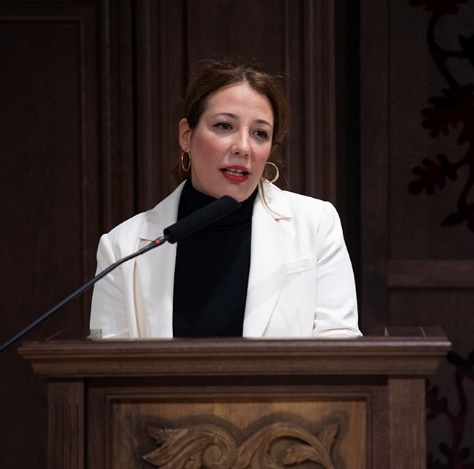 Мултикултуран акомодација во Република Северна МакедонијаМултикултурализмот и либералната демократија а. Демократизација на демократијата, б. Либерална правда в. Толеранција и солидарност.Столбовите на акомодитрањетоПравен плурализамКомпезаторски права и специјални заштитиГарантирани преставувањеСпоедлување на моќКонсоцијализацијаИнтеграција и акомодацијаКултурен федерализамАсиметрични акомодацииМодерната и симболизмотМакедонија и симболичниот поредокПерспективиПредавање 3 часа, Вежби 4 часа	Проф. д-р Рубин Земон, АУЕ- ФОН и Центар на напредни истражувања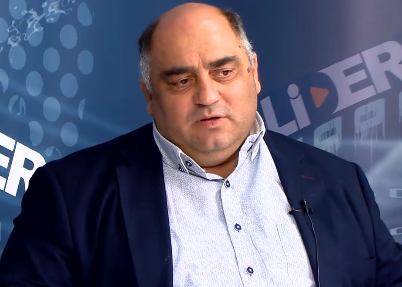 Идентитет, мултикутурализам, интерклутурализам и малцински праваИдентитетиШто е идентитетВидови на идентитетиПроцеси и социјализација на идентитетотЕтнички идентитет (етницитет)Теорија на другостаЕтнички границиЗамислена заедницаКонструкција на идентитетотАтрибути на етничкиот идентитетСимболи на идентитетотМултикултурализам и интеркултурализамКултурен релативизамПлурални и мултикултурни општества„Метниг пот“ наспорти „Сад за салата“Теории на мултикултурализамотМултикултуралистични моделиИнтекултурализамПојава и развој на прашањето за заштита на малцинстватаЗаштита на јазикотЗаштита на културата и идентитетотОбразование Учество во јавниот животКохезиони општестваПредавање 3 часа, Вежби 4 часа